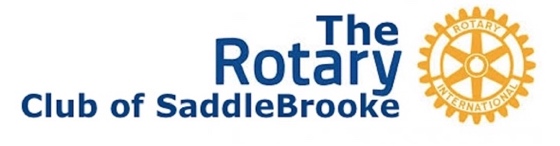 Fore For KidsCharity Golf TournamentOro Valley Country ClubNovember 21, 2022Important facts regarding Fore For KidsWith 22 tournaments we have raised over $500,000All of the proceeds have been dedicated to helping kids in the Southern Copper Corridor … Oracle, San Manuel, Mammoth and Catalina.Examples of how the money is spent:Scholarships; Last year we funded 6 scholarships totaling $12,000 and will provide scholarships at the same level in 2022.After school programs; This year we have already approved grants to three local school programs, Little Hooves Big Hearts and 4H totaling $7500.Rotary Youth Leadership Academy (RYLA)Each year we sponsor 2 students to spend a weekend on leadership trainingInteractWe work throughout the year with high school students to introduce them to the culture of Rotary. We work with them on community projects and fundraisingSeveral Interact members from San Manuel High volunteered at the Fore for Kids Golf Tournament in 2021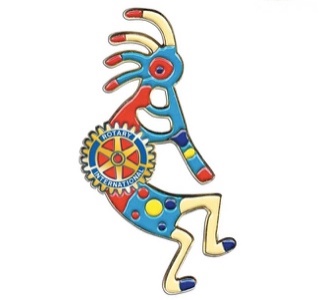 